José de San Martín -17 de agosto de 2017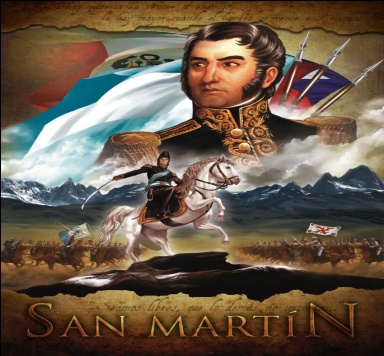 En 1825, el General, escribe una lista de consejos para su hija Merceditas, donde vuelca sus ideales educativos.Humanizar el carácter y hacerlo sensible aún con los insectos que nos perjudican.Inspirar amor a la verdad y odio a la mentira.Inspirar gran Confianza y Amistad pero uniendo el respeto.Estimular en Mercedes la Caridad con los Pobres.Respeto sobre la propiedad ajena.Acostumbrar a guardar un Secreto.Inspirar sentimientos de indulgencia hacia todas las Religiones.Dulzura con los Criados, Pobres y Viejos.Que hable poco y lo preciso.Acostumbrar a estar formal en la Mesa.Amor al Aseo y desprecio al Lujo.Inspirar amor por la Patria y por la Libertad.